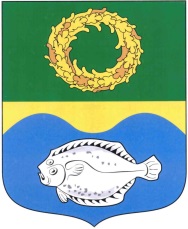 ОКРУЖНОЙ СОВЕТ ДЕПУТАТОВМУНИЦИПАЛЬНОГО ОБРАЗОВАНИЯ«ЗЕЛЕНОГРАДСКИЙ ГОРОДСКОЙ ОКРУГ»КАЛИНИНГРАДСКОЙ ОБЛАСТИ (второго созыва)РЕШЕНИЕ     от 21 апреля 2021 года                                                                     № 73      ЗеленоградскОб утверждении Порядка организации и проведенияобщественных обсуждений по проекту генерального плана, проекту правил землепользования и застройки, проекту планировки территории, проекту межевания территории, проекту правил благоустройства территорий, проектам, предусматривающим внесение изменений в один из указанных утвержденных документов, проекту решения о предоставлении разрешения на условно разрешенный вид использования земельного участка или объекта капитального строительства, проекту решения о предоставлении разрешения на отклонение от предельных параметров разрешенного строительства, реконструкции объектов капитального строительства в муниципальном образовании «Зеленоградский городской округ» Калининградской области В соответствии с частью 24 статьи 5.1 Градостроительного кодекса Российской Федерации, Федеральным законом от 6 октября 2003 года № 131-ФЗ «Об общих принципах организации местного самоуправления в Российской Федерации», руководствуясь Уставом Зеленоградского городского округа, окружной Совет депутатов Зеленоградского городского округаРЕШИЛ:1. Утвердить Порядок организации и проведения общественных обсуждений по проекту генерального плана, проекту правил землепользования и застройки, проекту планировки территории, проекту межевания территории, проекту правил благоустройства территорий, проектам, предусматривающим внесение изменений в один из указанных утвержденных документов, проекту решения о предоставлении разрешения на условно разрешенный вид использования земельного участка или объекта капитального строительства, проекту решения о предоставлении разрешения на отклонение от предельных параметров разрешенного строительства, реконструкции объектов капитального строительства в муниципальном образовании «Зеленоградский городской округ» Калининградской области согласно приложению.2. Признать утратившими силу:2.1. Решение окружного Совета депутатов Зеленоградского городского округа от 20.06.2018 года № 238 «Об утверждении Порядка организации и проведения публичных слушаний по проекту генерального плана, проекту правил землепользования и застройки, проекту планировки территории, проекту межевания территории, проекту правил благоустройства территорий, проектам, предусматривающим внесение изменений в один из указанных утвержденных документов, проекту решения о предоставлении разрешения на условно разрешенный вид использования земельного участка или объекта капитального строительства, проекту решения о предоставлении разрешения на отклонение от предельных параметров разрешенного строительства, реконструкции объектов капитального строительства в муниципальном образовании «Зеленоградский городской округ»;2.2. Решение окружного Совета депутатов Зеленоградского городского округа от 04.09.2019 года № 331 «О внесении изменения в Порядок организации и проведения публичных слушаний по проекту генерального плана, проекту правил землепользования и застройки, проекту планировки территории, проекту межевания территории, проекту правил благоустройства территорий, проектам, предусматривающим внесение изменений в один из указанных утвержденных документов, проекту решения о предоставлении разрешения на условно разрешенный вид использования земельного участка или объекта капитального строительства, проекту решения о предоставлении разрешения на отклонение от предельных параметров разрешенного строительства, реконструкции объектов капитального строительства в муниципальном образовании «Зеленоградский городской округ», утвержденный Решением окружного Совета депутатов муниципального образования «Зеленоградский городской округ» от 20 июня 2018 года № 238».        2.3. Решение окружного Совета депутатов Зеленоградского городского округа от 19 октября 2020 года № 21 «О внесении изменения в Порядок организации и проведения публичных слушаний по проекту генерального плана, проекту правил землепользования и застройки, проекту планировки территории, проекту межевания территории, проекту правил благоустройства территорий, проектам, предусматривающим внесение изменений в один из указанных утвержденных документов, проекту решения о предоставлении разрешения на условно разрешенный вид использования земельного участка или объекта капитального строительства, проекту решения о предоставлении разрешения на отклонение от предельных параметров разрешенного строительства, реконструкции объектов капитального строительства в муниципальном образовании «Зеленоградский городской округ», утвержденный решением окружного Совета депутатов Зеленоградского городского округа от 20 июня 2018 года № 238».   3. Опубликовать решение в газете «Волна» и разместить на официальном сайте органов местного самоуправления Зеленоградского городского округа.   4. Решение вступает в силу со дня его официального опубликования.Глава Зеленоградского городского округа                                                  С.В. КулаковПриложениек решению окружного Совета депутатовЗеленоградского городского округаот 21 апреля 2021 года № 73    ПОРЯДОКорганизации и проведения общественных обсужденийпо проекту генерального плана, проекту правил землепользования и застройки, проекту планировки территории, проекту межевания территории, проекту правил благоустройства территорий, проектам, предусматривающим внесение изменений в один из указанных утвержденных документов, проекту решения о предоставлении разрешения на условно разрешенный вид использования земельного участка или объекта капитального строительства, проекту решения о предоставлении разрешения на отклонение от предельных параметров разрешенного строительства, реконструкции объектов капитального строительства в муниципальном образовании«Зеленоградский городской округ» Калининградской областиСтатья 1. Общие положения1. В целях соблюдения права человека на благоприятные условия жизнедеятельности, прав и законных интересов правообладателей земельных участков и объектов капитального строительства, расположенных на территории муниципального образования «Зеленоградский городской округ» Калининградской области, по проекту генерального плана, проекту правил землепользования и застройки, проектам планировки территории, проектам межевания территории, проекту правил благоустройства территории, проектам, предусматривающим внесение изменений в один из указанных утвержденных документов, проектам решений о предоставлении разрешения на условно разрешенный вид использования земельного участка или объекта капитального строительства, проектам решений о предоставлении разрешения на отклонение от предельных параметров разрешенного строительства, реконструкции объектов капитального строительства (далее - проекты) в соответствии с Уставом муниципального образования «Зеленоградский городской округ» Калининградской области, настоящим Порядком и с учетом положений Градостроительного кодекса Российской Федерации проводятся общественные обсуждения, за исключением случаев, предусмотренных Градостроительным кодексом Российской Федерации и другими федеральными законами.Участниками общественных обсуждений по проекту генерального плана, проекту правил землепользования и застройки, проектам планировки территории, проектам межевания территории, проекту правил благоустройства территории, проектам, предусматривающим внесение изменений в один из указанных утвержденных документов, являются граждане, постоянно проживающие на территории, в отношении которой подготовлены данные проекты, правообладатели  находящихся в границах этой территории земельных участков и (или) расположенных на них объектов капитального строительства, а также правообладатели помещений, являющихся частью указанных объектов капитального строительства.Участниками общественных обсуждений по проектам решений о предоставлении разрешения на условно разрешенный вид использования земельного участка или объекта капитального строительства, проектам решений о предоставлении разрешения на отклонение от предельных параметров разрешенного строительства, реконструкции объектов капитального строительства являются граждане, постоянно проживающие в пределах территориальной зоны, в границах которой расположен земельный участок или объект капитального строительства, в отношении которых подготовлены данные проекты, правообладатели находящихся в границах этой территориальной зоны земельных участков и (или) расположенных на них объектов капитального строительства, граждане, постоянно проживающие в границах земельных участков, прилегающих к земельному участку, в отношении которого подготовлены данные проекты, правообладатели таких земельных участков или расположенных на них объектов капитального строительства, правообладатели помещений, являющихся частью объекта капитального строительства, в отношении которого подготовлены данные проекты, а в случае, предусмотренном частью 3 статьи 39 Градостроительного кодекса Российской Федерации, также правообладатели земельных участков и объектов капитального строительства, подверженных риску негативного воздействия на окружающую среду в результате реализации данных проектов.Финансирование мероприятий по организации и проведению общественных обсуждений осуществляется:за счет средств физических и (или) юридических лиц, заинтересованных в предоставлении разрешения на условно разрешенный вид использования земельного участка или объекта капитального строительства - при проведении общественных обсуждений по вопросу предоставления указанного разрешения;за счет средств физических и (или) юридических лиц, заинтересованных в предоставлении разрешения на отклонение от предельных параметров разрешенного строительства, реконструкции объектов капитального строительства - при проведении общественных обсуждений по вопросу предоставления указанного разрешения;за счет средств бюджета Зеленоградского городского округа - при проведении общественных обсуждений по иным вопросам, указанным в пункте 1 настоящей статьи.Статья 2. Организатор общественных обсуждений       1. Проведение общественных обсуждений по проекту генерального плана, проекту правил землепользования и застройки, проектам планировки территории, проектам межевания территории, проекту правил благоустройства территории, проектам, предусматривающим внесение изменений в один из указанных утвержденных документов, проектам решений о предоставлении разрешения на условно разрешенный вид использования земельного участка или объекта капитального строительства, проектам решений о предоставлении разрешения на отклонение от предельных параметров разрешенного строительства, реконструкции объектов капитального строительства осуществляет администрация муниципального образования «Зеленоградский городской округ» Калининградской области (далее – организатор).       2. Организатором обеспечивается равный доступ к проекту, подлежащему рассмотрению на общественных обсуждениях, в том числе путем предоставления доступа к официальному сайту органов местного самоуправления муниципального образования «Зеленоградский городской округ» Калининградской области, экспозиции проекта.Статья 3. Порядок организации и проведения общественных обсуждений        1. Общественные обсуждения по проектам назначаются постановлением главы Зеленоградского городского округа.        2. Постановление о проведении общественных обсуждений подлежит опубликованию в газете «Волна» и размещению на официальном сайте органов местного самоуправления Зеленоградского городского округа в информационно-телекоммуникационной сети «Интернет»  http://www.zelenogradsk.com/ (далее – официальный сайт).        3. Постановление о проведении общественных обсуждений должно сдержать:        1) информацию о проекте, подлежащем рассмотрению на общественных обсуждениях;        2) информацию о порядке и сроках проведения общественных обсуждений;        3) информацию о месте, дате открытия экспозиции проекта, о сроках проведения экспозиции, о днях и часах, в которые возможно ее посещение;        4) информацию об организаторе общественных обсуждений;        5) информацию о порядке, сроке и способе внесения участниками общественных обсуждений предложений и замечаний, касающихся проекта;         4. Процедура проведения общественных обсуждений состоит из следующих этапов:        1) оповещение о начале общественных обсуждений;        2) размещение проекта, подлежащего рассмотрению на общественных обсуждениях, и информационных материалов к нему на официальном сайте и открытие экспозиции или экспозиций такого проекта;        3) проведение экспозиции или экспозиций проекта, подлежащего рассмотрению на общественных обсуждениях;        4) подготовка и оформление протокола общественных обсуждений;        5) подготовка и опубликование заключения о результатах общественных обсуждений.         5. Оповещение о начале общественных обсуждений оформляется организатором по форме, согласно приложению 1 к настоящему Порядку, и должно содержать:        1) информацию о проекте, подлежащем рассмотрению на общественных обсуждениях, и перечень информационных материалов к такому проекту;        2) информацию о порядке и сроках проведения общественных обсуждений по проекту, подлежащему рассмотрению на общественных обсуждениях;        3) информацию о месте, дате открытия экспозиции или экспозиций проекта, подлежащего рассмотрению на общественных обсуждениях, о сроках проведения экспозиции или экспозиций такого проекта, о днях и часах, в которые возможно посещение указанных экспозиции или экспозиций;        4) информацию о порядке, сроке и форме внесения участниками общественных обсуждений предложений и замечаний, касающихся проекта, подлежащего рассмотрению на общественных обсуждениях.        5) информацию об официальном сайте, на котором будут размещены проект, подлежащий рассмотрению на общественных обсуждениях, и информационные материалы к нему;        6. Организатор общественных обсуждений:         1) не позднее чем за семь дней до дня размещения на официальном сайте проекта, подлежащего рассмотрению на общественных обсуждениях, обеспечивает опубликование оповещения о начале общественных обсуждений в газете «Волна», а также размещает его на официальном сайте;           2) распространяет оповещение о начале общественных обсуждений на информационных стендах, оборудованных около здания организатора, в местах массового скопления граждан и в иных местах, расположенных на территории, в отношении которой подготовлены соответствующие проекты, и (или) в границах территориальных зон и (или) земельных участков, указанных в пункте 3 статьи 1 настоящего Порядка (далее - территория, в пределах которой проводятся общественные обсуждения), иными способами, обеспечивающими доступ участников общественных обсуждений к указанной информации.7. В период размещения в соответствии с пунктом 4 настоящей статьи проекта, подлежащего рассмотрению на общественных обсуждениях, и информационных материалов к нему и проведения экспозиции или экспозиций такого проекта участники общественных обсуждений, прошедшие в соответствии с пунктом 9 настоящей статьи Порядка идентификацию, имеют право вносить предложения и замечания, касающиеся такого проекта:       1) посредством официального сайта;        2) в письменной форме в адрес организатора общественных обсуждений;       3) посредством записи в книге (журнале) учета посетителей экспозиции проекта, подлежащего рассмотрению на п общественных обсуждениях.        8. Предложения и замечания, внесенные в соответствии с пунктом 7 настоящей статьи, подлежат регистрации, а также обязательному рассмотрению организатором общественных обсуждений, за исключением случая, предусмотренного пунктом 12 настоящей статьи.        9. Участники общественных обсуждений в целях идентификации представляют сведения о себе (фамилию, имя, отчество (при наличии), дату рождения, адрес места жительства (регистрации) - для физических лиц; наименование, основной государственный регистрационный номер, место нахождения и адрес - для юридических лиц) с приложением документов, подтверждающих такие сведения. Участники общественных обсуждений, являющиеся правообладателями соответствующих земельных участков и (или) расположенных на них объектов капитального строительства и (или) помещений, являющихся частью указанных объектов капитального строительства, также представляют сведения соответственно о таких земельных участках, объектах капитального строительства, помещениях, являющихся частью указанных объектов капитального строительства, из Единого государственного реестра недвижимости и иные документы, устанавливающие или удостоверяющие их права на такие земельные участки, объекты капитального строительства, помещения, являющиеся частью указанных объектов капитального строительства.       10. Участники общественных обсуждений используют формы подачи обращений, указанные в приложениях 2 и 3 к настоящему Порядку, в случае подачи обращения в произвольной форме указывают сведения, перечисленные в пункте 9 настоящего Порядка.        11. Обработка персональных данных участников общественных обсуждений осуществляется с учетом требований, установленных Федеральным законом от 27 июля 2006 года № 152-ФЗ «О персональных данных».         12. Предложения и замечания, внесенные в соответствии пунктом 7 настоящей статьи, не рассматриваются в случае выявления факта представления участником общественных обсуждений недостоверных сведений.        13. Организатор рассматривает обращения участников общественных обсуждений с предложениями и замечаниями и учитывает их при подготовке протокола общественных обсуждений, за исключением случаев выявления фактов представления участниками общественных обсуждений недостоверных сведений.Статья 4. Срок проведения общественных обсуждений         1. Срок проведения общественных обсуждений по проекту генерального плана, проектам, предусматривающим внесение изменений в утвержденный генеральный план, с момента оповещения жителей Зеленоградского городского округа об их проведении до дня опубликования заключения о результатах общественных обсуждений составляет не менее одного месяца и не более трех месяцев.        В случае, указанном в части 7.1 статьи 25 Градостроительного кодекса Российской Федерации, срок проведения общественных обсуждений по проекту, предусматривающему внесение изменений в генеральный план, с момента оповещения жителей Зеленоградского городского округа о проведении таких общественных обсуждений до дня опубликования заключения о результатах таких общественных обсуждений составляет не менее одного месяца и более двух месяцев.         2. Продолжительность общественных обсуждений по проекту правил землепользования и застройки, проектам, предусматривающим внесение изменений в утвержденные правила землепользования и застройки, составляет не менее одного и не более трех месяцев со дня опубликования такого проекта.В случае подготовки изменений в правила землепользования и застройки в части внесения изменений в градостроительный регламент, установленный для конкретной территориальной зоны, общественные обсуждения по внесению изменений в правила землепользования и застройки проводятся в границах территориальной зоны, для которой установлен такой градостроительный регламент. В этих случаях срок проведения общественных обсуждений не может быть более чем один месяц. 3. Срок проведения общественных обсуждений по проектам решений о предоставлении разрешения на условно разрешенный вид использования земельного участка или объекта капитального строительства со дня оповещения жителей Зеленоградского городского округа об их проведении до дня опубликования заключения о результатах общественных обсуждений составляет не более одного месяца.4. Срок проведения общественных обсуждений по проектам планировки территории, проектам межевания территории, проекту правил благоустройства территории, проектам, предусматривающим внесение изменений в утвержденные правила благоустройства территории, со дня опубликования оповещения о начале общественных обсуждений до дня опубликования заключения о результатах общественных обсуждений составляет не менее одного месяца и не более трех месяцев.       5. По иным вопросам градостроительной деятельности общественные обсуждения проводятся в сроки, установленные федеральным законодательством, законодательством Калининградской области или постановлением главы Зеленоградского городского округа.       6. Выходные и праздничные дни включаются в срок проведения общественных обсуждений.Статья 5. Требования к информационным стендам, на которых размещаются оповещения о начале общественных обсуждений       1. Оповещения о начале общественных обсуждений распространяются на информационных стендах, оборудованных в соответствии с требованиями, установленными правилами благоустройства территории Зеленоградского городского округа, и должны обеспечивать наглядность, доступность и читаемость размещенных на них информационных материалов. Статья 6. Порядок проведения экспозиции проекта, подлежащего рассмотрению на общественных обсуждениях, а также порядок консультирования посетителей экспозиции проекта, подлежащего рассмотрению на общественных обсужденияхВ течение всего периода размещения в соответствии с пунктом 4 статьи 3 настоящего Порядка проекта, подлежащего рассмотрению на общественных обсуждениях, и информационных материалов к нему проводятся экспозиция или экспозиции такого проекта.Место, срок проведения экспозиции или экспозиций проекта, подлежащего рассмотрению на общественных обсуждениях, дни и часы, в которые возможно посещение указанных экспозиции или экспозиций, определяются постановлением главы Зеленоградского городского округа о проведении общественных обсуждений. В ходе работы экспозиции или экспозиций проекта, подлежащего рассмотрению на общественных обсуждениях, организуется консультирование посетителей экспозиции или экспозиций проекта, подлежащего рассмотрению на общественных обсуждениях, распространение информационных материалов о таком проекте.Консультирование посетителей экспозиции или экспозиций проекта, подлежащего рассмотрению на общественных обсуждениях, осуществляется представителями организатора общественных обсуждений и (или) разработчика проекта, подлежащего рассмотрению на общественных обсуждениях.В период проведения экспозиции или экспозиций проекта, подлежащего рассмотрению на общественных обсуждениях, участники общественных обсуждений, прошедшие в соответствии с пунктом 9 статьи 3 настоящего Порядка идентификацию, имеют право вносить предложения и замечания, касающиеся такого проекта посредством записи в книге (журнале) учета посетителей экспозиции проекта, подлежащего рассмотрению на общественных обсуждениях, оформленной (оформленном) в соответствии с формой, установленной в приложении 4 к настоящему Порядку.Статья 7. Подготовка и оформление протокола общественных обсуждений и заключения о результатах их проведения.     1. Организатор в течение 10 календарных дней после даты окончания приема обращений участников общественных обсуждений оформляет протокол по форме, согласно приложению 5 к настоящему Порядку, в котором указываются:     1) дата оформления протокола общественных обсуждений;     2) информация об организаторе общественных обсуждений;     3) информация, содержащаяся в оповещении о начале общественных обсуждений, дата и место его опубликования;     4) информация о сроке, в течение которого принимались предложения и замечания участников общественных обсуждений, о территории, в отношении которой проводятся общественные обсуждения;     5) все предложения и замечания участников общественных обсуждений с разделением на предложения и замечания граждан, являющихся участниками общественных обсуждений, постоянно проживающих на территории, в отношении которой проводятся общественные обсуждения, и предложения и замечания иных участников общественных обсуждений.      2. Организатор в течение 15 календарных дней после даты окончания приема обращений участников общественных обсуждений на основании протокола общественных обсуждений, замечаний и предложений в книге (журнале) учета посетителей экспозиции Проекта готовит заключение о результатах проведения общественных обсуждений по форме, согласно приложению 6 к настоящему Порядку, в котором указываются:      1) дата оформления заключения о результатах общественных обсуждений;      2)  наименование Проекта;      3)  сведения о количестве участников общественных обсуждений;      4) реквизиты протокола общественных обсуждений, на основании которого подготовлено заключение о результатах общественных обсуждений;      5) содержание предложений и замечаний участников общественных обсуждений с разделением на предложения и замечания граждан, проживающих на территории, в отношении которой подготовлен Проект, и замечания и предложения иных участников общественных обсуждений;     6) аргументированные рекомендации организатора о целесообразности или нецелесообразности учета предложений и замечаний участников общественных обсуждений и выводы по результатам общественных обсуждений.      3. Участник общественных обсуждений, который внес предложения и замечания, касающиеся Проекта, может получить выписку из протокола общественных обсуждений, содержащую внесенные этим участником предложения и замечания, обратившись письменно к организатору не ранее чем через 10 календарных дней после даты окончания приема обращений участников общественных обсуждений.      4. Организатор обеспечивает опубликование заключения о результатах общественных обсуждений в газете «Волна» и размещение на официальном сайте органов местного самоуправления Зеленоградского городского округа.Приложение 1к Порядку Оповещение о проведении общественных обсужденийНа общественные обсуждения представлен проект ________________________________        (указывается информация о проекте и перечень информационных                            материалов к нему)Организатор общественных обсуждений _________________________________________Информация о порядке и сроках проведения общественных обсуждений: _________________________________________________________________________________________         (указывается в соответствии с постановлением о проведении                         общественных обсуждений)С проектом и информационными материалами к нему можно ознакомиться:на экспозиции по адресу: _______________________________________________________на официальном  сайте  муниципального  образования  «Зеленоградский городской округ»   по  адресу www.zelenogradsk.com. в разделе: _______________________________________Экспозиция открыта с ____________ по ____________    ____________ ________     (дата)          (дата)          (день)     (время)Консультации проводятся ________________________ в период работы экспозиции                                                                    (кем)с ____________ по ____________    с ________ по ________         (дата)                      (дата)                     (время)           (время)Участники общественных обсуждений имеют право представить свои предложения и замечания по Проекту:-  через официальный сайт органов местного самоуправления муниципального Зеленоградского городского округа;- в письменной форме в адрес организатора общественных обсуждений;- посредством внесения записи в книгу (журнал) в период работы экспозиции.	Участник общественных обсуждений в целях идентификации представляет сведения о себе: -  физические лица: фамилию, имя, отчество (при наличии), дату рождения, адрес места жительства (регистрации);-  юридические лица: наименование, основной государственный регистрационный номер, место нахождения и адрес;- документы, устанавливающие или удостоверяющие права на земельные участки, объекты капитального строительства, помещения, расположенные в границах рассматриваемой территории.    Участники общественных обсуждений указывают в обращении информацию о земельных участках и (или) расположенных на них объектах капитального строительства   и (или) помещениях (вид   права, кадастровый номер, местоположение, площадь).Срок приема обращений участников общественных обсуждений: с _____ по _____Обращения регистрируются: _____________________________________________________________________________________________________________________________(указывается кем, по какому адресу, в какие дни и время)Контактные телефоны организатора общественных обсуждений: __________________________________________________________________________________________Приложение 2к ПорядкуФорма обращения с предложениями и замечаниямиот физического лицаВ администрацию Зеленоградского городского округа                                    от ____________________________________                                                     (Ф.И.О.)                                       ____________________________________                                                  (дата рождения)                               адрес: _____________________________________                                      (адрес места жительства (регистрации)                             контактная информация: _______________________                                                    (телефон, e-mail, иное)Сведения об объекте недвижимости:___________________________________________________________________________    (земельный участок и (или) расположенный на нем объект капитального                     строительства и (или) помещение)Вид права _________________________________________________________________Кадастровый номер _________________________________________________________Местоположение ____________________________________________________________Площадь ___________________________________________________________________                          ПРЕДЛОЖЕНИЯ (ЗАМЕЧАНИЯ)  _______________________________________________________________________  _______________________________________________________________________                            (название Проекта)Приложение № 3к ПоложениюФорма обращения с предложениями и замечаниямиот юридического лицаВ администрацию  Зеленоградского городского округа                               от ____________________________________                                            (наименование организации)                                       ____________________________________                                            (основной государственный                                              регистрационный номер)                                    адрес: ________________________________                                                  (место нахождения)                                           ________________________________                                                  (адрес регистрации)                             контактная информация: _______________________                                                    (телефон, e-mail, иное)Сведения об объекте недвижимости:___________________________________________________________________________    (земельный участок и (или) расположенный на нем объект капитального                     строительства и (или) помещение)Вид права _________________________________________________________________Кадастровый номер _________________________________________________________Местоположение ____________________________________________________________Площадь ___________________________________________________________________                          ПРЕДЛОЖЕНИЯ (ЗАМЕЧАНИЯ)  _______________________________________________________________________         _________________________________________________________                            (название Проекта)Приложение 4к Порядку Книга (журнал) учета посетителей экспозиции проекта(проект генерального плана, проекту правил землепользования и застройки, проектам планировки территории, проектам межевания территории, проекту правил благоустройства территории, проектам, предусматривающим внесение изменений в один из указанных утвержденных документов, проектам решений о предоставлении разрешения на условно разрешенный вид использования земельного участка или объекта капитального строительства, проектам решений о предоставлении разрешения на отклонение от предельных параметров разрешенного строительства, реконструкции объектов капитального строительства – выбрать нужное)Приложение 5к ПорядкуПРОТОКОЛобщественных обсуждений от "___" ___________ 20___ г.    Наименование Проекта __________________________________________________    Организатор общественных обсуждений ___________________________________    Срок проведения общественных обсуждений _______________________________Дата и источник опубликования оповещения о проведении общественныхобсуждений ________________________________________________________________Количество участников общественных обсуждений ____________________________,в том числе в период работы экспозиции ____________________________________Сроки приема предложений и замечаний участников общественных обсуждений:с _________________ по _______________   Предложения и замечания участников общественных обсуждений, постоянно   проживающих на территории, применительно к которой разработан Проект1) ________________________________________________________________________2) ________________________________________________________________________      Предложения и замечания иных участников общественных обсуждений1) ________________________________________________________________________2) ________________________________________________________________________Приложение 6к ПорядкуЗАКЛЮЧЕНИЕо результатах общественных обсуждений от «_____» ___________ 20___ г.Наименование проекта ______________________________________________________Организатор общественных обсуждений _______________________________________Постановление о проведении общественных обсуждений ________________________Дата и источник опубликования оповещения о проведении общественныхобсуждений ________________________________________________________________Реквизиты протокола общественных обсуждений _______________________________Сведения о проведении экспозиции:место проведения _________________________________________________________;период проведения ________________________________________________________;количество проведенных консультаций ______________________________________.Количество участников общественных обсуждений ____________________________,в том числе в период работы экспозиции ____________________________________   Предложения и замечания участников общественных обсуждений, постоянно     проживающих на территории, в отношении которой подготовлен Проект1) ________________________________________________________________________2) ________________________________________________________________________      Предложения и замечания иных участников общественных обсуждений1) ________________________________________________________________________2) ________________________________________________________________________    Аргументированные рекомендации организатора общественных обсуждений  _________________________________________________________________________________________________________________________________________________________N п/пСодержание предложения (замечания)Обоснование1N п/пСодержание предложения (замечания)Обоснование1.№п/пДата и время внесения данныхИнформация о предложениях и замечанияхФ.И.О. лица, внесшего предложения